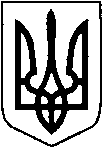 ВОЛОДИМИРСЬКА РАЙОННА ДЕРЖАВНА АДМІНІСТРАЦІЯВОЛИНСЬКОЇ ОБЛАСТІВОЛОДИМИРСЬКА РАЙОННА ВІЙСЬКОВА АДМІНІСТРАЦІЯНАКАЗ      грудня 2022 року                     м. Володимир                                           №  Про виділення паливно-мастильних матеріалів зрайонного матеріального резерву для організації виконання районних завдань з питань територіальної оборони та мобілізації    	Відповідно до Законів України  «Про правовий режим воєнного стану», «Про місцеві державні адміністрації», указу Президента України «Про введення  воєнного стану  в Україні» від 24 лютого 2022 року № 64/2022, розпорядження голови обласної державної адміністрації від 24 лютого 2022 року № 124 «Про районні військові адміністрації» та на виконання рішень ради оборони області, НАКАЗУЮ:1. Відділу фінансово-господарського забезпечення апарату райдержадміністрації  (Наталія  ГУЛЬ) у відповідності до Порядку створення і використання районного матеріального резерву паливно-мастильних матеріалів виділити з матеріального резерву:- 50 літрів бензину на заправку двох автомобілів ВАЗ 2123 для передачі в Збройні сили України;- 20 літрів бензину на заправку автомобіля GhevroLet Aveo SF69Y номерний знак АС 5375 АІ для організації перевірки на території району офіцерами штабу ТРО України ведення документації та кімнат зберігання зброї у створених на території громад підрозділів ДФТГ;- 20 літрів бензину на заправку автомобіля GhevroLet Aveo SF69Y номерний знак АС 5375 АІ для організації перевірки на території району зберігання зброї у підрозділах ДФТГ офіцерами відділу ВСП області;- 20 літрів бензину на заправку електрогенератора під час відключення адміністративного приміщення районної державної адміністрації від електроспоживання та для організації зв’язку під час проведення обласного штабного тренування з питань ТРО.  2.  Сектору з питань оборонної роботи, цивільного захисту та взаємодії з правоохоронними органами райдержадміністрації (Юрій ЛІЩУК) забезпечити подання звіту про використання паливно-мастильних матеріалів.3. Контроль за виконанням цього розпорядження залишаю за собою.Начальник  					       		          	          Юрій ЛОБАЧЮрій Ліщук 0932368973 